Положениео порядке оказания платных образовательных услугв ЧДОУ «УКЦ «Ступени»г. Омск, 20231. Общие положения1.1. Положение о порядке оказания платных образовательных услуг в ЧДОУ «УКЦ «Ступени» (далее – Положение) разработано в соответствии со статьей 54 Федерального закона «Об образовании в Российской Федерации», постановлением Правительства Российской Федерации от 15 сентября 2020 г. № 1441 «Правила оказания платных образовательных услуг», Законом Российской Федерации от 07 февраля 1992 г. № 2300-1 «О защите прав потребителей»; Уставом ЧДОУ «УКЦ «Ступени»; Лицензией № 102-п от 10 июня 2016 г. (бессрочной) на осуществление образовательной деятельности ЧДОУ УКЦ «Ступени» в целях эффективной и упорядоченной организации оказания платных образовательных услуг (далее – Услуг) для всестороннего развития образовательных потребностей обучающихся и поддержания уставной деятельности.1.2. Платные образовательные услуги в ЧДОУ «УКЦ «Ступени» оказываются при осуществлении образовательной деятельности за счет средств физических и (или) юридических лиц по Договорам об образовании на обучение по дополнительным образовательным программам (далее Договор).1.3. Виды Услуг определяются на основании изучения спроса со стороны родителей (законных представителей), а также потребностей, интересов, особенностей индивидуального развития детей 2-7 лет.1.4. ЧДОУ «УКЦ «Ступени» доводит до родителей (законных представителей) информацию, содержащую сведения о предоставляемых Услугах в порядке и объеме, которые предусмотрены Законом Российской Федерации от 07.02.1992 № 2300-1 «О защите прав потребителей» и Федеральным законом от 29.12.2012 № 273-ФЗ «Об образовании в Российской Федерации».1.5. Для оказания Услуг ЧДОУ «УКЦ «Ступени» самостоятельно разрабатывает дополнительные общеобразовательные общеразвивающие программы, ежегодно утверждает учебный план, соответствующий возрастным особенностям обучающихся, годовой календарный план работы, годовой календарный учебный график, а также методические и иные документы, необходимые для обеспечения образовательного процесса.1.6. Услуги оказываются педагогическими работниками ЧДОУ «УКЦ «Ступени».1.7. Руководство деятельностью по оказанию Услуг осуществляет директор «УКЦ «Ступени», который в установленном порядке осуществляет административное руководство, контролирует и несет ответственность за финансово-хозяйственную деятельность учреждения.
2. Заключение договора на оказание Услуг2.1. ЧДОУ «УКЦ «Ступени» до заключения договора и в период его действия предоставляет родителям (законным представителям) достоверную информацию о себе и об оказываемых Услугах.2.2. При заключении Договора на оказание Услуг родители (законные представители) знакомятся с данным Положением, учредительными и локальными нормативными документами, определяющими порядок и условия оказания Услуг.2.3. Договор составляется в двух экземплярах, один из которых находится в ЧДОУ «УКЦ «Ступени», другой у родителей (законных представителей) обучающегося. Образец Договора размещен на официальном сайте ЧДОУ «УКЦ «Ступени» http://www.stupeniomsk.ru/. 3. Методика формирования стоимости оказания Услуг3.1. Основой формирования стоимости Услуг являются экономически обоснованные затраты на одного ребенка согласно Калькуляции расходов на оплату обучения, утверждаемой директором ЧДОУ «УКЦ «Ступени».3.2. Стоимость оказания Услуг утверждается директором ЧДОУ «УКЦ «Ступени».3.3. Увеличение стоимости Услуг может меняться с учетом уровня инфляции, предусмотренного основными характеристиками федерального бюджета на очередной финансовый год и плановый период (согласно постановлению Правительства Российской Федерации от 15 сентября 2020 г. № 1441, п. 9).3.4. По решению директора ЧДОУ «УКЦ «Ступени» предоставляются следующие льготы при оплате Услуг:- при одновременном пребывании двух или более детей из одной семьи стоимость Услуг уменьшается на каждого из них;- для детей сотрудников ЧДОУ «УКЦ «Ступени»;- иным категориям граждан по усмотрению директора ЧДОУ «УКЦ «Ступени».Размер предоставления льгот при оплате Услуг устанавливается директором ЧДОУ «УКЦ «Ступени».3.5. Порядок предоставления льгот может быть изменен либо отменен по решению директора ЧДОУ «УКЦ «Ступени».4. Порядок внесения оплаты за Услуги4.1. Условия и порядок внесения оплаты за предоставление Услуг в ЧДОУ «УКЦ «Ступени» определяются Договором об образовании по дополнительным образовательным программам, заключаемым между ЧДОУ «УКЦ «Ступени» и родителями (законными представителями) обучающегося.4.2. Расчетным периодом оказания Услуг является один календарный месяц. Оплата Услуг производится до 05 числа месяца, за который вносится оплата.Стоимость оплаченных, но не оказанных Услуг может переноситься в счет платежа за следующий период согласно календарному графику работы ЧДОУ «УКЦ «Ступени» и табелю учета посещаемости детей за предыдущий месяц.4.3. Оплата за Услуги, предоставляемые по Договору, вносится:- помесячно не позднее 05 числа месяца, за который производится оплата (т.е. до 05 сентября – за сентябрь, до 05 октября за октябрь и т.д.) в бухгалтерии ЧДОУ «УКЦ «Ступени» или путем перечисления денежных средств на расчетный счет ЧДОУ «УКЦ «Ступени».Родители (законные представители) имеют право на авансовую оплату Услуг путем внесения единовременного платежа за несколько месяцев вперед.УтверждаюДиректор ЧДОУ «УКЦ «Ступени»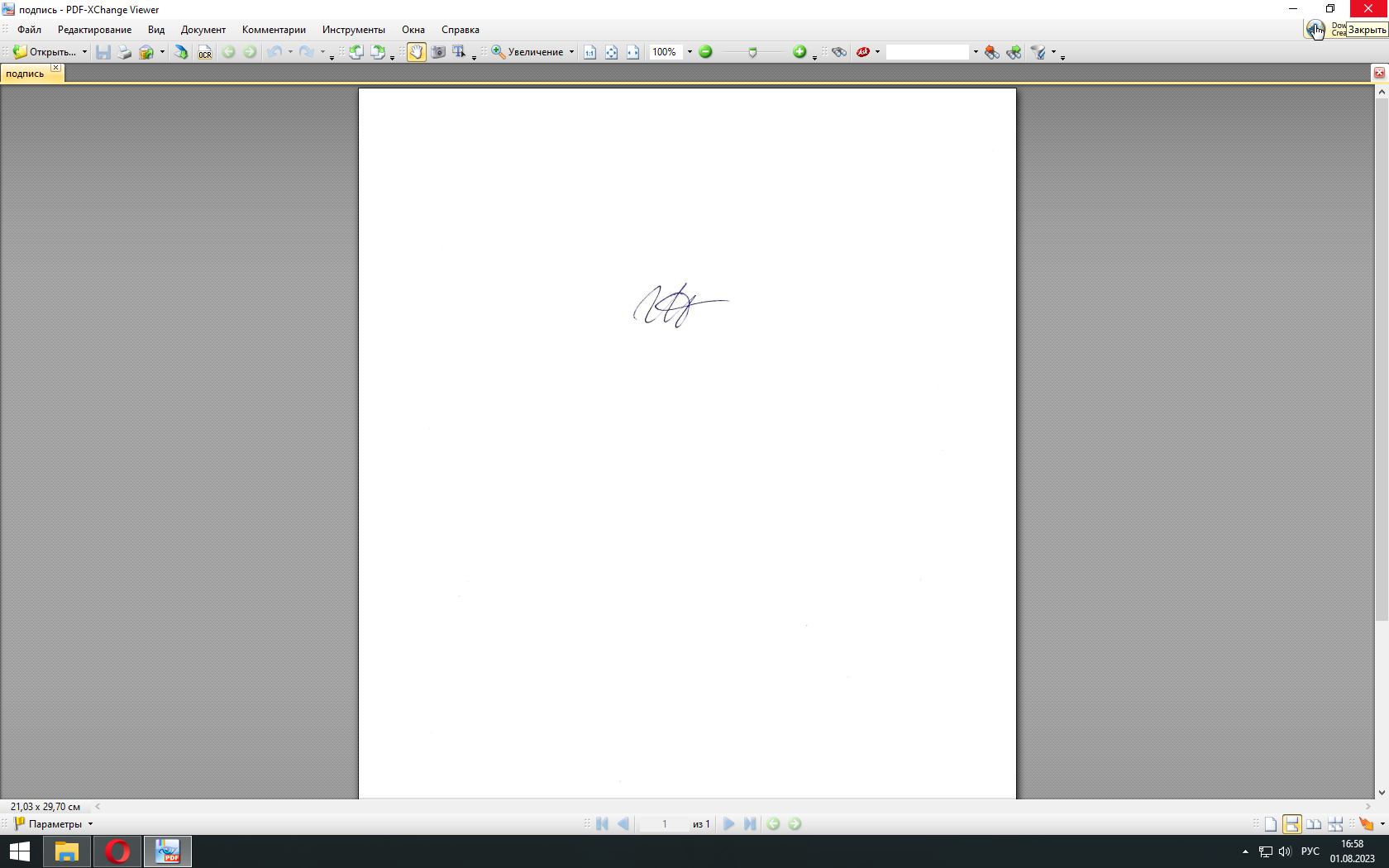 Г.В. Никишина20 июня 2023 года